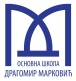 Основна школа„Драгомир Марковић“Дел. број: 2321Датум: 27.12.2019.годинеК Р У Ш Е В А ЦПОЗИВ ЗА ПОДНОШЕЊЕ ПОНУДЕНАЗИВ НАРУЧИОЦА: Основна школа „Драгомир Марковић“.АДРЕСА: Ћирила и Методија 3; 37000 КрушевацИНТЕРНЕТ АДРЕСА НАРУЧИОЦА: http://www.osdragomir.yolasite.comВРСТА НАРУЧИОЦА: установа - просвета.ВРСТА ПОСТУПКА ЈАВНЕ НАБАВКЕ: отворени поступак обликован по партијама са циљем закључења оквирног споразума.ВРСТА ПРЕДМЕТА: услуге.ОПИС ПРЕДМЕТА ЈАВНЕ НАБАВКЕ: набавка услуге организовања екскурзија и настава у природи.НАЗИВ И ОЗНАКА ИЗ ОПШТЕГ РЕЧНИКА НАБАВКЕ: 63516000- услуге организације путовања.КРИТЕРИЈУМ ЗА ДОДЕЛУ УГОВОРА: Економски најповољнија понуда.НАЧИН ПРЕУЗИМАЊА КОНКУРСНЕ ДОКУМЕНТАЦИЈЕ ОДНОСНО ИНТЕРНЕТ АДРЕСА ГДЕ ЈЕ КОНКУРСНА ДОКУМЕНТАЦИЈА ДОСТУПНА:Конкурсна документација се преузима и доступна је на интернет адреси Портала за јавне набавке portal.ujn.gov.rs и на интернет адреси Наручиоца http://www.osdragomir.yolasite.com  Преузимање је бесплатно.Конкурсна документација се може преузети лично у просторијама наручиоца на адреси: Основна школа „Драгомир Марковић“, ул. Ћирила и Методија бр. 3, 37000 Крушевац, сваког радног дана (понедељак-петак) од 08,00 до 14,00 часова, до дана и часа истека рока за подношење понуда. НАЧИН ПОДНОШЕЊА ПОНУДЕ И РОК ПОДНОШЕЊА ПОНУДЕ:Понуду понуђач подноси у затвореној коверти - омоту оверену печатом са назнаком: ,,Понуда за јавну набавку 03/19 - НЕ ОТВАРАТИ”. Уколико понуђач доставља понуда само за одређене партије неопхоно је уписати ознаку партије за коју се понуда доставља.На полеђини коверте понуђач је дужан да назначи назив, адресу, телефон и контакт особу.Понуде се могу достављати поштом или лично на адресу: Основна школа „Драгомир Марковић“, ул. Ћирила и Метоија бр. 3, 37000 Крушевац, сваког радног дана (понедељак-петак) од 08,00 до 14,00 часова.Крајњи рок за достављање понуда је 31.01.2020. године до 12,00 часова без обзира на начин достављања.МЕСТО, ВРЕМЕ И НАЧИН ОТВАРАЊА ПОНУДЕ:Јавно отварање понуда обавиће се дана 31.01.2020. године са почетком у 13,00 часова у ОШ „Драгомир Марковић“ Крушевац, улица Ћирила и Методија бр. 3, у просторијама школе. УСЛОВИ ПОД КОЈИМА ПРЕДСТАВНИЦИ ПОНУЂАЧА МОГУ УЧЕСТВОВАТИ У ПОСТУПКУ ОТВАРАЊА ПОНУДА:Представник понуђача, пре почетка јавног отварања понуда дужан је да поднесе Комисији за јавну набавку писмено овлашћење за учешће у поступку јавног отварања понуда, које је заведено код понуђача, оверено печатом и потписано од стране одговорног лица понуђача.РОК ЗА ДОНОШЕЊЕ ОДЛУКЕ О ЗАКЉУЧЕЊУ ОКВИРНОГ СПОРАЗУМА: 25 дана од дана јавног отварања понуда.КОНТАКТ ОСОБA: Горан Добрић, тел., e-mail: dragomir_markovic@yahoo.com	КОМИСИЈА ЈНМВ  03/2019